											10-12-2023Nieuwsbrief 3	Pinksterweekend MX-5 Oost	       17 – 21 mei 2024Dag allemaal,Daar zijn we weer, met de meest recente informatie over ons Pinksterweekend 2024!Waar gaan we heen?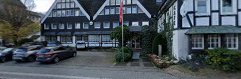 Hotel BilsteinFreiheit 4057368 Lennestadt Bilstein0049 2721 9830info@hotelbilstein.nlAantal deelnemers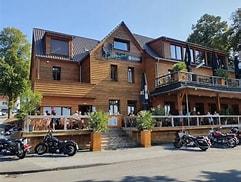 We hebben op dit moment 48 deelnemers (24 wagens). Heel iets meer dan vorig jaar en dat vinden we natuurlijk super fijn en gezellig!Er gaan zes leden voor het eerst mee en we heten hen van harte welkom: André en Sandra, Eddy en Anne, Joop en Eveline. Een stukje organisatieIn deze maand (december 2023) worden de kamers gereserveerd. De helft van de onkosten hiervoor wordt in december 2023 betaald. Het tweede deel wordt in het voorjaar betaald.We maken net als vorig jaar twee app groepen aan. Eentje voor de mededelingen vanuit de organisatie. Daarnaast een ‘babbel app’ voor foto’s, anekdotes en andere leuke verhalen.Als de appgroepen van start gaan, peilen we z.s.m. de belangstelling voor de bustocht naar de Biggesee. We moeten het aantal deelnemers immers bijtijds aan het hotel doorgeven. Voor degenen, die er niet voor kiezen om met de bus mee te gaan, is een mooie route naar de Biggesee uitgezet. Deze rijden we dan in groepen. 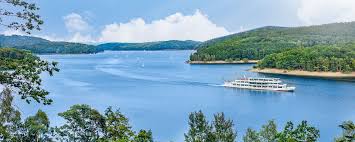 Routes Per groep worden afspraken over de plaspauzes gemaakt. We denken hierbij aan horecagelegenheid, fastfoodconcerns of benzinestations.CalamiteitenAls we aankomen in het hotel wordt op basis van vrijwilligheid door Rob het volgende genoteerd: kamernummers gekoppeld aan namenkentekenscontactgegevens thuisfront.We hoeven dan in geval van een (ernstige) calamiteit geen speurtocht in gang te zetten en kunnen we informatie doorgeven aan de autoriteiten.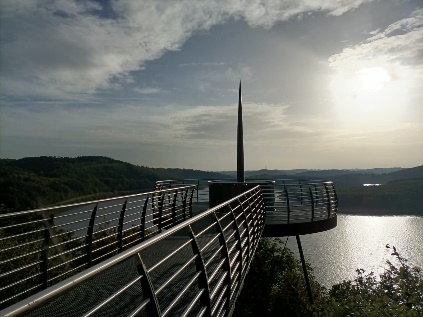 Nieuwe ledenMóchten nieuwe leden (die mogelijk nieuwsbrief 1 en 2 hebben gemist) belangstelling hebben om mee te gaan, dan kunnen zij zich tot uiterlijk 21 dec.’23 opgeven bij Rob (indienstjan86@gmail.com) Dan willen we de betaling ook graag binnen hebben.€ 397,50 pp over te maken op rekeningnummerNL47RABO0173659861t.n.v. L.J.M. Pot en/of R.L.C. Osselo.v.v. Mazda weekend 2024 Bilstein.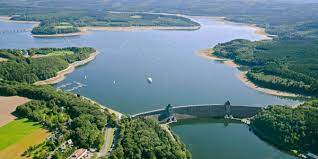 Tips of ideeënIn nieuwsbrief 1 en 2 hebben we informatie en mogelijkheden over het hotel omschreven. Ook het voorlopige programma kunnen jullie er in terug lezen. We proberen een afwisselend programma in elkaar te zetten. Daarbij kiezen we voor een dagelijkse activiteiten waar we met de hele groep aan mee doen. Hebben jullie op- of aanmerkingen, tips, ideeën? Voel je vrij om dit aan (een van) de organisatoren door te geven.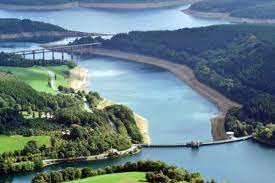 Tot de volgende nieuwsbrief!Met Mazda groet, Rob (Ossel) (indienstjan86@gmail.com )Herman (ter Wijlen) (hterwijlen@hotmail.com )Lydia (Plucker) (aejplucker@gmail.com )Reinoud (Engbers) (reinoudengbers@gmail.com )Sandra (Gerritsen) (asmgerritsen@gmail.com )